Acceso (acceso.ku.edu)Unidad 5, AlmanaqueLa Mona Bruja y El CadejoLa Mona bruja00:00[Música de guitarra]00:08En un pueblito de Nicaragua había una00:13vieja de más de 70 años que vivía en una00:16casa a la salida del pueblo. Dicen que se00:18convertía en la Mona Bruja y al00:21convertirse en mona se dedicaba a andar00:23robando todo lo que hallaba mal parqueado.00:25Se hace debajo de un árbol y00:28pronunciando un hechizo se deshace de su00:31pellejo y su ropa, convirtiéndose en una00:34mona, lo que cambia la lentitud natural00:37de una anciana de movimientos pausados y00:40lentos, por un ser ágil y veloz que00:43arranca por los árboles y techos de las00:45casas, buscando qué robar, sobre todo00:48comida. Se mete a los patios de las casas00:50y se roba las gallinas.00:53Al regresar a casa y pronunciar otro00:56hechizo se convierte de nuevo y se00:58dirige al fogón donde con anterioridad01:01había puesto el agua a hervir para pelar01:03el animal y prepararse una buena cena.01:07Doña Moncha y Tobías, sentados en la01:10cocina, vigilaban las ollas donde hervían01:13los más ricos tamales de la región. Y a01:15eso de medianoche se retiraron a01:17descansar, dejando listo todo para las01:20ventas del día siguiente. De pronto01:23apareció la Mona ladrona buscando qué01:25llevarse, y en un abrir y cerrar de ojos,01:28llenó de tamales un costal que había01:30llevado consigo, y saliendo por la01:33ventana desapareció velozmente entre los01:35árboles. Pero al salir, con la cola la01:39Mona tumbó el tarro de cubiertos que01:41estaba encima de la mesa de los tamales.01:43Al oír el estruendo apareció toda la01:46familia y se dieron cuenta del robo.01:48Doña Moncha gritó: “¡Maldita Mona! ¡Te llevaste01:51como 15 tamales! ¡Pero un día de01:54éstos, Tobías te va a pegar un tiro!”01:56De pronto, desde la cocina, Doña Moncha01:59gritó: “¡Ahí está esa Mona ladrona! ¡Tobías,02:02pégale, pégale!” Al oír la gritería la Mona02:06saltó inmediatamente de la ventana hacia02:08el árbol más cercano y en ese preciso02:11instante, sonó el disparo de la escopeta02:13propinado por Tobías que gritaba: 02:15“¡Le dí! ¡Le dí en una pata!”.02:19Y efectivamente la Mona había sido02:21herida en una pata. Llegó a su casa y02:24apenas entró se convirtió en doña Petrona.02:27Caminando lentamente y con dificultad se02:30sentó en la cama y sacando un viejo02:32trapo de la mesita, con él se colocó un02:35vendaje con el que cubrió su herida.02:38El chisme había corrido como espuma en02:40el pueblo, que Tobías le había propinado02:42un tiro a la Mona ladrona.02:44Al día siguiente doña Petrona salió al02:47pueblo por unas medicinas para curar su02:49herida, pero inmediatamente la gente02:51relacionó la herida y la cojera de la02:53anciana con el tiro que le habían dado a02:56la Mona. La gente en la calle comenzó a02:58gritarle: “¡Vete del pueblo bruja ladrona!03:01¡Tú eres la Mona Bruja y ojalá la próxima03:04vez te metan un tiro, pero que sea03:06definitivo!”.03:08Al verse descubierta, esa misma tarde la03:11Mona Bruja abandonó el pueblo, llevando03:14sus pertenencias en el mismo costal03:16donde se había robado los tamales, para03:18nunca más volver.This work is licensed under a 
Creative Commons Attribution-NonCommercial 4.0 International License.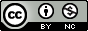 